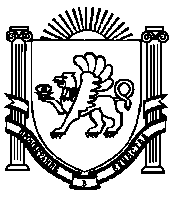 АДМИНИСТРАЦИЯЖЕМЧУЖИНСКОГО СЕЛЬСКОГО ПОСЕЛЕНИЯНИЖНЕГОРСКОГО РАЙОНА РЕСПУБЛИКИ КРЫМПОСТАНОВЛЕНИЕ № 59 - П15 июня 2021 года								с. ЖемчужинаО внесении изменений в постановление администрации Жемчужинского сельского поселения Нижнегорского района Республики Крым от 26 октября 2020 года № 159 – П. Рассмотрев Протест Прокуратуры Нижнегорского района от 11 июня 2021 года № 019-2021/Прдп 138-21-20350018, в соответствии с Федеральным законом от 6 октября 2003 года № 131-ФЗ «Об общих принципах организации местного самоуправления в Российской Федерации», администрация Жемчужинского  сельского поселения Нижнегорского района Республики Крым ПОСТАНОВЛЯЕТ:1. Внести в постановление администрации Жемчужинского сельского поселения Нижнегорского района Республики Крым от 26 октября 2020 года № 159 – П «Об определении места первичного сбора и размещения отработанных ртутьсодержащих ламп на территории муниципального образования Жемчужинское сельское поселение Нижнегорского района Республики Крым следующие изменения:1.1. В преамбуле постановления слова «постановлением Правительства Российской Федерации от 03.09.2010 № 681 «Об утверждении Правил обращения с отходами производства и потребления в части осветительных устройств, электрических ламп, ненадлежащий сбор, накопление, использование, обезвреживание, транспортирование и размещение которых может повлечь причинение вреда жизни, здоровья граждан, вреда животным, растениям и окружающей среде» заменить словами «постановлением Правительства Российской Федерации от 28 декабря 2020 года № 2314 «Об утверждении Правил обращения с отходами производства и потребления в части осветительных устройств, электрических ламп, ненадлежащий сбор, накопление, использование, обезвреживание, транспортирование и размещение которых может повлечь причинение вреда жизни, здоровья граждан, вреда животным, растениям и окружающей среде»2. Обнародовать настоящее постановление на информационном стенде в здании администрации Жемчужинского сельского поселения Нижнегорского района Республики Крым, по адресу: с. Жемчужина, ул. Школьная, 2, а так же на официальном сайте в сети «Интернет» (http://жемчужинское – сп.рф).	3. Настоящее постановление вступает в силу со дня его опубликования (обнародования).4. Контроль за исполнением настоящего постановления оставляю за собой.Председатель Жемчужинскогосельского совета-глава администрации Жемчужинского сельского поселения				С.И. Чупиков